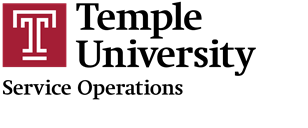 After Friday, June 14th, 2024 Aramark Custodial will no longer provide housekeeping services for Temple University and TUHS buildings at the Health Sciences Center. Beginning on Saturday, June 15th housekeeping and grounds maintenance services will be provided in-house under the guidance of the Service Operations department/B.U.E union. We would like to extend our gratitude and thanks to Aramark for their many years of service. As your new in-house provider and trusted partner, we are excited for the opportunity to better serve our students, faculty, staff, and patients with a clean, healthy, and orderly campus environment.HousekeepingHousekeeping staff routinely provides the University community with a clean, healthy and orderly campus environment in which to learn, work and socialize. In addition to daily cleaning services, Housekeeping provides event set-up support, waste/recycling removal, snow removal, window cleaning, window treatment, public furniture repair/replacement, and campus-wide pest control services. For a detailed list of services offered, please see our Service Level Agreement for University Facilities.Grounds MaintenanceGrounds Maintenance cares for 36 acres of walkways and landscaping across Temple's Health Sciences Center with the goal of creating a clean, safe, aesthetically pleasing, and sustainable external environment.HSC Housekeeping/Grounds Maintenance Contact InformationAll Housekeeping/grounds maintenance problems and emergencies should be directed to 215-707-3093.To:Temple University and TUHS CommunityFrom:Omar Sinanan, HSC Operations ManagerSubject:HSC Housekeeping/Grounds Maintenance ServicesDate:May 28, 2024